V soboto nas je obiskal  predsednik IPA Severna Osetija g.Marik L. LEIKIN  s svojo soprogo iz republike Severne Osetije-Alanije. Sprehodili i smo se po  stari Ljubljani, da sta si  ogledala tromostovje, tržnico  z železnico  smo ju popeljali na ljubljanski grad. Po sprehodu smo odšli na nove Žale kjer je položil cvetje k spomeniku Sinovom Rusije in Sovjetske zveze, ki so umrli na slovenskih tleh v prvi in drugi svetovni vojni. Po kosilu ju je  je Aleksander Brejc peljal še z ladjico po Ljubljanici. Za spomin smo jima dali knjigo o Ljubljani in ŽABICO –REGA KVA,simbol veselja,nasmeha, smeha   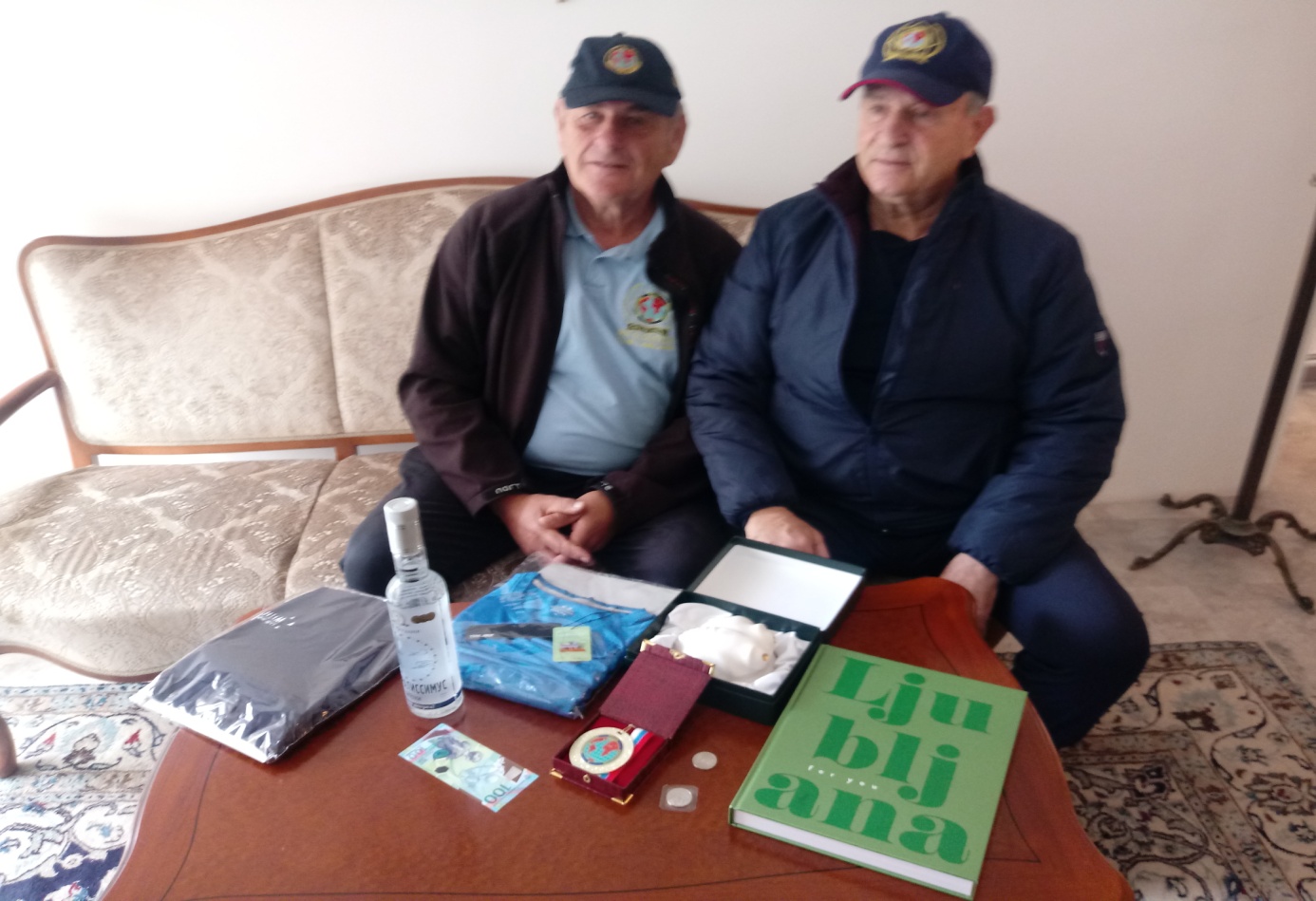 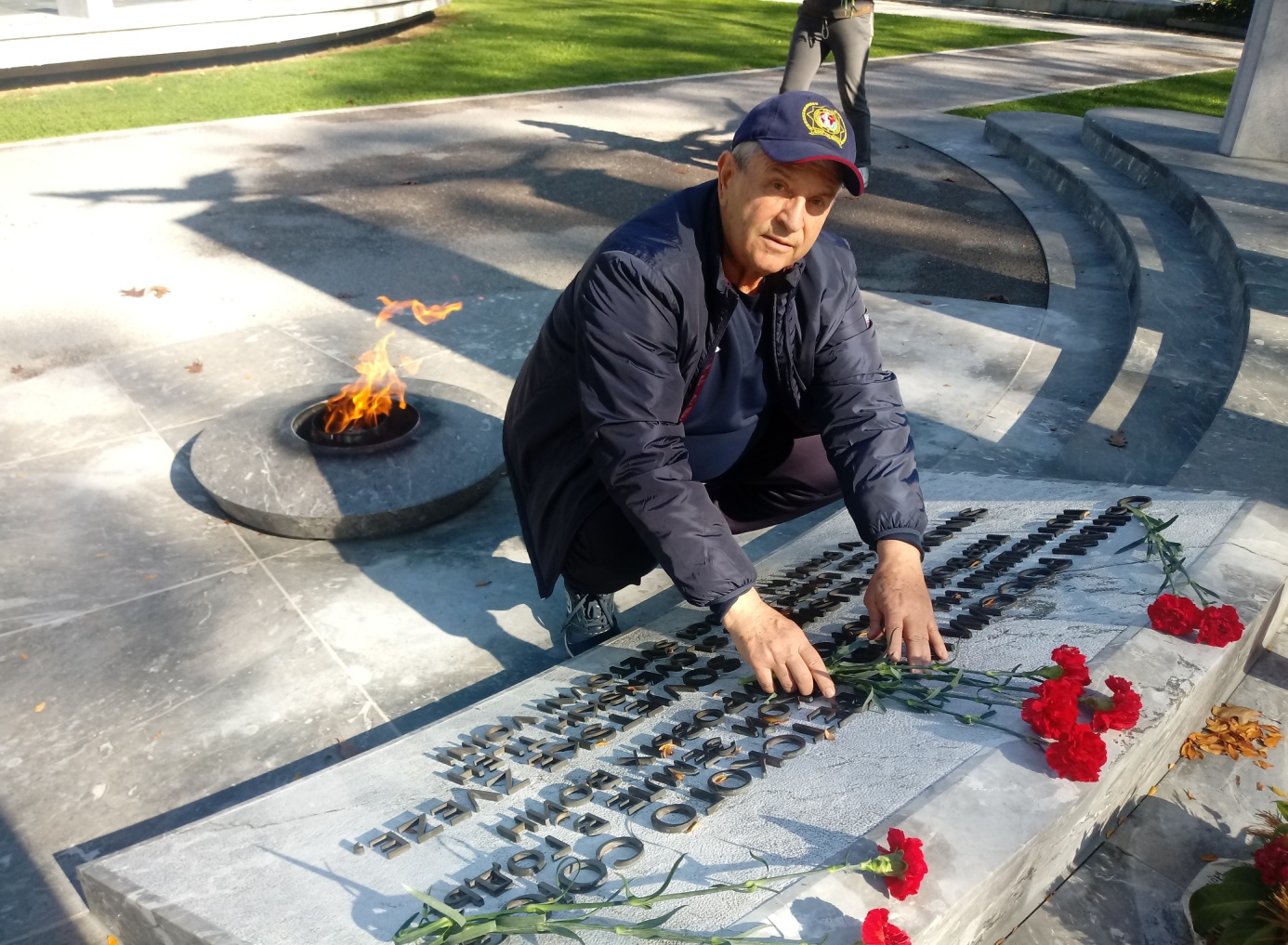 